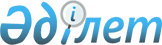 Махамбет аудандық мәслихатының 2020 жылғы 23 желтоқсандағы № 479 "2021-2023 жылдарға арналған аудандық бюджет туралы" шешіміне өзгерістер енгізу туралыАтырау облысы Махамбет аудандық мәслихатының 2021 жылғы 6 желтоқсандағы № 87 шешімі. Қазақстан Республикасының Әділет министрлігінде 2021 жылғы 13 желтоқсанда № 25757 болып тіркелді
      Махамбет аудандық мәслихаты ШЕШТІ:
      1. "2021 – 2023 жылдарға арналған аудандық бюджет туралы" Махамбет аудандық мәслихатының 2020 жылғы 23 желтоқсандағы № 479 (Нормативтік құқықтық актілерді мемлекеттік тіркеу тізілімінде № 4860) болып тіркелген шешіміне мынадай өзгерістер енгізілсін:
      1-тармақ жаңа редакцияда жазылсын:
       "1. 2021-2023 жылдарға арналған аудандық бюджет тиісінше 1, 2 және 3-қосымшаларға сәйкес, оның ішінде 2021 жылға мынадай көлемдерде бекітілсін:
      1) кірістер -12 090 315 мың теңге, оның ішінде:
      салықтық түсімдер – 3 986 457 мың теңге;
      салықтық емес түсімдер – 31 532 мың теңге;
      негізгі капиталды сатудан түсетін түсімдер – 22 232 мың теңге;
      трансферттердің түсімдері – 8 050 094 мың теңге;
      2) шығындар – 12 297 662 мың теңге;
      3) таза бюджеттік кредиттеу –13 225 мың теңге, оның ішінде:
      бюджеттік кредиттер – 26 253 мың теңге;
      бюджеттік кредиттерді өтеу – 13 028 мың теңге;
      4) қаржы активтерімен жасалатын операциялар бойынша сальдо - 0 теңге, оның ішінде:
      қаржы активтерін сатып алу - 0 теңге;
      мемлекеттің қаржы активтерін сатудан түсетін түсімдер - 0 теңге;
      5) бюджет тапшылығы (профициті) - -220 572 мың теңге;
      6) бюджет тапшылығын қаржыландыру (профицитін пайдалану) – 220 572 мың теңге, оның ішінде:
      қарыздар түсімі – 23 950 мың теңге;
      қарыздарды өтеу – 13 028 мың теңге;
      бюджет қаражатының пайдаланылатын қалдықтары – 209 650 мың теңге.".
      2-тармақ жаңа редакцияда жазылсын:
       "2. 2021 жылға арналған аудандық бюджетте облыстық бюджеттен –6 229 838 мың теңге сомасында нысаналы трансферт көзделгені ескерілсін, оның ішінде:
      мемлекеттік атаулы әлеуметтік көмекті төлеуге – 31 476 мың теңге;
      Қазақстан Республикасында мүгедектердің құқықтарын қамтамасыз етуге және өмір сүру сапасын жақсартуға – 18 081мың теңге;
      мемлекеттік ұйымдардың стационарлық және жартылай стационарлық үлгідегі медициналық-әлеуметтік мекемелердің, үйде қызмет көрсету, уақытша болу ұйымдарының, халықты жұмыспен қамту орталықтары жұмыскерлерінің жалақысын көтеруге – 41 900 мың теңге;
      еңбек нарығын дамытуға – 84 928 мың теңге;
      мемлекеттік мәдениет ұйымдарының басқарушы және негізгі персоналына мәдениет ұйымдарындағы ерекше еңбек жағдайлары үшін лауазымдық айлықақысына қосымша ақылар белгілеуге – 31 630 мың теңге;
      "Нұрлы жер" тұрғын үй құрылысы бағдарламасы шеңберінде инженерлік-коммуникациялық инфрақұрылымды дамытуға және (немесе) жайластыруға –1 542 004 мың теңге;
      әкімшілік мемлекеттік қызметкерлер үшін еңбек ақы төлеудің жаңа жүйесін енгізуге және мемлекеттік саяси қызметшілердің еңбек ақыларын өсіруге – 305 074 мың теңге;
      автомобиль жолдарын күрделі жөндеуге – 138 000 мың теңге;
      елді мекендердің сумен жабдықтау жүйелерінің жұмыс істеуін қамтамасыз етуге – 193 422 мың теңге;
      мұқтаж азаматтардың жекелеген топтарына әлеуметтік көмекке – 28 500 мың теңге;
      жолаушылар тасымалдарын субсидиялауға – 6 000 мың теңге;
      "Ауыл – Ел бесігі" жобасы шеңберінде ауылдық елді мекендердегі әлеуметтік және инженерлік инфрақұрылымды дамытуға – 634 479 мың теңге;
      халықты, объектілер мен аумақтарды табиғи дүлей зілзалалардан инженерлік қорғау жөніндегі жұмыстарды жүргізуге – 3 174 344 мың теңге.".
      4-тармақ жаңа редакцияда жазылсын:
       "4. 2021 жылға арналған аудандық бюджетте ауылдық округтер бюджеттеріне – 286 546 мың теңге сомасында нысаналы трансферттер көзделсін, оның ішінде:
      мемлекеттік ұйымдардың стационарлық және жартылай стационарлық үлгідегі медициналық-әлеуметтік мекемелердің, үйде қызмет көрсету, уақытша болу ұйымдарының, халықты жұмыспен қамту орталықтары жұмыскерлерінің жалақысын көтеруге – 24 383 мың теңге;
      мемлекеттік мәдениет ұйымдарының басқарушы және негізгі персоналына мәдениет ұйымдарындағы ерекше еңбек жағдайлары үшін лауазымдық айлықақысына қосымша ақылар белгілеуге – 13 501 мың теңге;
      әкімшілік мемлекеттік қызметкерлер үшін еңбек ақы төлеудің жаңа жүйесін енгізуге –124 487 мың теңге;
      елді мекендердің санитариясын қамтамасыз етуге – 63 142 мың теңге;
      мәдениет ұйымдарының ағымдағы шығындарына - 4 948 мың теңге;
      елді мекендердің сумен жабдықтау жүйелерінің жұмыс істеуін қамтамасыз етуге – 22 466 мың теңге;
      елді мекендерді абаттандыруға және көгалдандыруға – 898 мың теңге;
      елді мекендердегі көшелерді жарықтандыруға – 10 775 мың теңге;
      "Парус – бюджеттік жоспарлау" бағдарламалық өнімін орнатуға және қызмет көрсетуге – 2 856 мың теңге;
      ауылдық округ әкімі аппаратының ағымдағы және күрделі шығындарына – 10 400 мың теңге;
      қысқы мерзімге дайындық жұмыстарын жүргізуге – 4 116 мың теңге;
      автомобиль жолдарының жұмыс істеуін қамтамасыз етуге - 4 574 мың теңге.".
      5-тармақ жаңа редакцияда жазылсын:
       "5. 2021 жылға арналған аудандық бюджетте облыстық бюджеттен мамандарды әлеуметтік қолдау шараларын көрсету үшін - 26 253 мың теңге бюджеттік кредит көзделгені ескерілсін.".
      6-тармақ алынып тасталсын.
      2. Шешімнің 1- қосымшасы осы шешімнің қосымшасына сәйкес жаңа редакцияда жазылсын.
      3. Осы шешім 2021 жылғы 1 қаңтардан бастап қолданысқа енгізіледі. 2021 жылға арналған аудандық бюджет
					© 2012. Қазақстан Республикасы Әділет министрлігінің «Қазақстан Республикасының Заңнама және құқықтық ақпарат институты» ШЖҚ РМК
				
      Мәслихат хатшысы

К. Мажиев
Махамбет аудандық мәслихатының 2021 жылғы 6 желтоқсандағы № 87 шешіміне қосымшаАудандық мәслихаттың 2020 жылғы 23 желтоқсандағы № 479 шешіміне 1 қосымша
Санаты
Санаты
Санаты
Санаты
Санаты
Санаты
Санаты
Санаты
Санаты
Сомасы мың теңге
Сыныбы
Сыныбы
Сыныбы
Сыныбы
Сыныбы
Сыныбы
Сомасы мың теңге
Ішкі сыныбы
Ішкі сыныбы
Ішкі сыныбы
Ішкі сыныбы
Ішкі сыныбы
Сомасы мың теңге
А т а у ы
I. Кірістер
12090315
1
1
1
Салықтық түсімдер
3986457
01
Табыс салығы
1160503
1
1
1
1
Корпоративтік табыс салығы
2003
2
2
2
2
Жеке табыс салығы
1158500
03
Әлеуметтік салық
873488
1
1
1
1
Әлеуметтік салық
873488
04
Меншікке салынатын салықтар
1937097
1
1
1
1
Мүлікке салынатын салықтар
1936815
3
3
3
3
Жер салығы
4
4
4
4
Көлік құралдарына салынатын салық
5
5
5
5
Бірыңғай жер салығы
282
05
Тауарларға, жұмыстарға және қызметтерге салынатын ішкі салықтар
12084
2
2
2
2
Акциздер
1729
3
3
3
3
Табиғи және басқа да ресурстарды пайдаланғаны үшін түсетін түсімдер
5875
4
4
4
4
Кәсіпкерлік және кәсіби қызметті жүргізгені үшін алынатын алымдар
4480
5
5
5
5
Ойын бизнесіне салық
08
Заңдық мәнді іс-әрекеттерді жасағаны және (немесе) оған уәкілеттігі бар мемлекеттік органдар немесе лауазымды адамдар құжаттар бергені үшін алынатын міндетті төлемдер
3285
1
1
1
1
Мемлекеттік баж
3285
2
2
2
Салықтық емес түсімдер
31532
01
Мемлекеттік меншіктен түсетін кірістер
23178
5
5
5
5
Мемлекет меншігіндегі мүлікті жалға беруден түсетін кірістер
23172
7
7
7
7
Мемлекеттік бюджеттен берілген кредиттер бойыншасыйақылар
6
9
9
9
9
Мемлекет меншігінен түсетін басқа да кірістер
02
Мемлекеттік бюджеттен қаржыландырылатын мемлекеттік мекемелердің тауарларды (жұмыстарды, қызметтерді) өткізуінен түсетін түсімдер
1
1
1
1
Мемлекеттік бюджеттен қаржыландырылатын мемлекеттік мекемелердің тауарларды (жұмыстарды, қызметтерді) өткізуінен түсетін түсімдер
04
Мемлекеттік бюджеттен қаржыландырылатын, сондай-ақ Қазақстан Республикасы Ұлттық Банкінің бюджетінен (шығыстар сметасынан) ұсталатын және қаржыландырылатын мемлекеттік мекемелер салатын айыппұлдар, өсімпұлдар, санкциялар, өндіріп алулар
22
1
1
1
1
Мұнай секторы ұйымдарынан түсетін түсімдерді қоспағанда, мемлекеттік бюджеттен қаржыландырылатын, сондай-ақ Қазақстан Республикасы Ұлттық Банкінің бюджетінен (шығыстар сметасынан) ұсталатын және қаржыландырылатын мемлекеттік мекемелер салатын айыппұлдар, өсімпұлдар, санкциялар, өндіріп алулар
22
06
Басқа да салықтық емес түсімдер
8332
1
1
1
1
Басқа да салықтық емес түсімдер
8332
3
3
3
Негізгі капиталды сатудан түсетін түсімдер
22232
01
Мемлекеттік мекемелерге бекітілген мемлекеттік мүлікті сату
4832
1
1
1
1
Мемлекеттік мекемелерге бекітілген мемлекеттік мүлікті сату
4832
03
Жерді және материалдық емес активтерді сату
17400
1
1
1
1
Жерді сату
5447
2
2
2
2
Материалдық емес активтерді сату
11953
4
4
4
Трансферттер түсімдері
8050094
01
Төмен тұрған мемлекеттік басқару органдарынан трансферттер
14346
3
3
3
3
Аудандық маңызы бар қалалардың, ауылдардың, кенттердің, ауылдық округтардың бюджеттерінен трансферттер
14346
02
Мемлекеттік басқарудың жоғары тұрған органдарынан түсетін трансферттер
8035748
2
2
2
2
Облыстық бюджеттен түсетін трансферттер
8035748
Функционалдық топтар
Функционалдық топтар
Функционалдық топтар
Функционалдық топтар
Функционалдық топтар
Функционалдық топтар
Функционалдық топтар
Функционалдық топтар
Функционалдық топтар
Бюджеттік бағдарламалар әкімшілері
Бюджеттік бағдарламалар әкімшілері
Бюджеттік бағдарламалар әкімшілері
Бюджеттік бағдарламалар әкімшілері
Бюджеттік бағдарламалар әкімшілері
Бюджеттік бағдарламалар әкімшілері
Бюджеттік бағдарлама
Бюджеттік бағдарлама
Бюджеттік бағдарлама
Бюджеттік бағдарлама
Бюджеттік бағдарлама
А т а у ы
II. Шығындар
12297662
01
01
01
Жалпы сипаттағы мемлекеттік қызметтер
755861
112
Аудан (облыстық маңызы бар қала) мәслихатының аппараты
32653
001
001
001
001
Аудан (облыстық маңызы бар қала) мәслихатының қызметін қамтамасыз ету жөніндегі қызметтер
31500
003
003
003
003
Мемлекеттік органның күрделі шығыстары
1153
122
Аудан (облыстық маңызы бар қала) әкімінің аппараты
174435
001
001
001
001
Аудан (облыстық маңызы бар қала) әкімінің қызметін қамтамасыз ету жөніндегі қызметтер
164035
003
003
003
003
Мемлекеттік органның күрделі шығыстары 
0
113
113
113
113
Төменгі тұрған бюджеттерге берілетін нысаналы ағымдағы трансферттер р
10400
454
Ауданның (облыстық маңызы бар қаланың) кәсіпкерлік және ауылшаруашылығы бөлімі
50564
001
001
001
001
Жергілікті деңгейде кәсіпкерлікті және ауылшаруашылығын дамыту саласындағы мемлекеттік саясатты іске асыру жөніндегі қызметтер
50564
459
Ауданның (облыстық маңызы бар қаланың) экономика және қаржы бөлімі
608
003
003
003
003
Салық салу мақсатында мүлікті бағалауды жүргізу
608
010
010
010
010
Жекешелендіру, коммуналдық меншікті басқару, жекешелендіруден кейінгі қызмет және осыған байланысты дауларды реттеу 
0
028
028
028
028
Коммуналдық меншікке мүлікті сатып алу
459
Ауданның (облыстық маңызы бар қаланың) экономика және қаржы бөлімі
195004
001
001
001
001
Ауданның (облыстық маңызы бар қаланың) экономикалық саясаттың қалыптастыру мен дамыту, мемлекеттік жоспарлау, бюджеттік атқару және коммуналдық меншігін басқару саласындағы мемлекеттік саясатты іске асыру жөніндегі қызметтер
67661
002
002
002
002
Ақпараттық жүйелер құру
015
015
015
015
Мемлекеттік органның күрделі шығыстары
113
113
113
113
Төменгі тұрған бюджеттерге берілетін нысаналы ағымдағы трансферттер
127343
483
Ауданның (облыстық маңызы бар қаланың) тұрғын үй-коммуналдық шаруашылық, жолаушылар көлігі, автомобиль жолдары, құрылыс және тұрғын үй инспекциясы бөлімі
040
040
040
040
Мемлекеттік органдардың объектілерін дамыту
483
Ауданның (облыстық маңызы бар қаланың) тұрғын үй-коммуналдық шаруашылық, жолаушылар көлігі, автомобиль жолдары, құрылыс және тұрғын үй инспекциясы бөлімі
179270
001
001
001
001
Жергілікті деңгейде тұрғын үй-коммуналдық шаруашылық, жолаушылар көлігі, автомобиль жолдары, құрылыс және тұрғын үй инспекциясы саласындағы мемлекеттік саясатты іске асыру жөніндегі қызметтер
73299
003
003
003
003
Мемлекеттік органның күрделі шығыстары
113
113
113
113
Төменгі тұрған бюджеттерге берілетін нысаналы ағымдағы трансферттер
105971
486
Ауданның (облыстық маңызы бар қаланың) жер қатынастары, сәулет және қала құрылысы бөлімі
39692
001
001
001
001
Жергілікті деңгейде жер қатынастары, сәулет және қала құрылысын реттеу саласындағы мемлекеттік саясатты іске асыру жөніндегі қызметтер
35025
003
003
003
003
Мемлекеттік органның күрделі шығыстары
4667
801
Ауданның (облыстық маңызы бар қаланың) жұмыспен қамту, әлеуметтік бағдарламалар және азаматтық хал актілерін тіркеу бөлімі
83635
001
001
001
001
Жергілікті деңгейде жұмыспен қамту, әлеуметтік бағдарламалар және азаматтық хал актілерін тіркеу саласындағы мемлекеттік саясатты іске асыру жөніндегі қызметтер
58941
003
003
003
003
Мемлекеттік органның күрделі шығыстары
032
032
032
032
Ведомстволық бағыныстағы мемлекеттік мекемелер және ұйымдардың күрделі шығыстары
311
113
113
113
113
Төменгі тұрған бюджеттерге берілетін нысаналы ағымдағы трансферттер
24383
02
02
02
Қорғаныс
19191
122
Аудан (облыстық маңызы бар қала) әкімінің аппараты
7193
005
005
005
005
Жалпыға бірдей әскери міндетті атқару шеңберіндегі іс-шаралар
7193
122
Аудан (облыстық маңызы бар қала) әкімінің аппараты
350
006
006
006
006
Аудан (облыстық маңызы бар қала) ауқымындағы төтенше жағдайлардың алдын алу және оларды жою
350
122
Аудан (облыстық маңызы бар қала) әкімінің аппараты
11648
007
007
007
007
Аудандық ауқымдағы дала өрттерінің, сондай –ақ мемлекеттік өртке қарсы қызмет органдары құрылмаған елді мекендерде өрттердің алдын алу және оларды сөндіру жөніндегі іс-шаралар
11648
03
03
03
Қоғамдық тәртіп, қауіпсіздік, құқықтық, сот, қылмыстық-атқару қызметі
24983
483
Ауданның (облыстық маңызы бар қаланың) тұрғын үй-коммуналдық шаруашылық, жолаушылар көлігі, автомобиль жолдары, құрылыс және тұрғын үй инспекциясы бөлімі
24983
048
048
048
048
Елдi мекендерде жол қозғалысы қауiпсiздiгін қамтамасыз ету
24983
05
05
05
Денсаулық сақтау
123
Қаладағы аудан, аудандық маңызы бар қала, кент, ауыл, ауылдық округ әкімінің аппараты
002
002
002
002
Шұғыл жағдайларда сырқаты ауыр адамдарды дәрігерлік көмек көрсететін ең жақын денсаулық сақтау ұйымына жеткізуді ұйымдастыру
06
06
06
Әлеуметтік көмек және әлеуметтік қамсыздандыру
469786
801
Ауданның (облыстық маңызы бар қаланың) жұмыспен қамту, әлеуметтік бағдарламалар және азаматтық хал актілерін тіркеу бөлімі
37776
010
010
010
010
Мемлекеттік атаулы әлеуметтік көмек
37776
483
Ауданның (облыстық маңызы бар қаланың) тұрғын үй-коммуналдық шаруашылық, жолаушылар көлігі, автомобиль жолдары, құрылыс және тұрғын үй инспекциясы бөлімі
9000
094
094
094
094
Әлеуметтік көмек ретінде тұрғын үй сертификаттарын беру
9000
801
Ауданның (облыстық маңызы бар қаланың) жұмыспен қамту, әлеуметтік бағдарламалар және азаматтық хал актілерін тіркеу бөлімі
423010
004
004
004
004
Жұмыспен қамту бағдарламасы
189502
006
006
006
006
Ауылдық жерлерде тұратын денсаулық сақтау, білім беру, әлеуметтік қамтамасыз ету, мәдениет, спорт және ветеринария мамандарына отын сатып алуға Қазақстан Республикасының заңнамасына сәйкес әлеуметтік көмек көрсету
8197
007
007
007
007
Тұрғын үйге көмек көрсету 
1
009
009
009
009
Үйден тәрбиеленіп оқытылатын мүгедек балаларды материалдық қамтамасыз ету
1793
011
011
011
011
Жергілікті өкілетті органдардың шешімі бойынша мұқтаж азаматтардың жекелеген топтарына әлеуметтік көмек
75773
015
015
015
015
Зейнеткерлер мен мүгедектерге әлеуметтік қызмет көрсету аумақтық орталығы
25245
017
017
017
017
Оңалтудың жеке бағдарламасына сәйкес мұқтаж мүгедектердi мiндеттi гигиеналық құралдармен қамтамасыз ету, қозғалуға қиындығы бар бірінші топтағы мүгедектерге жеке көмекшінің және есту бойынша мүгедектерге қолмен көрсететiн тіл маманының қызметтерін ұсыну
41921
023
023
023
023
Жұмыспен қамту орталықтарының қызметін қамтамасыз ету
62134
018
018
018
018
Жәрдемақыларды және басқа да әлеуметтік төлемдерді есептеу, төлеу мен жеткізу бойынша қызметтерге ақы төлеу
363
050
050
050
050
Қазақстан Республикасында мүгедектердің құқықтарын қамтамасыз етуге және өмір сүру сапасын жақсарту 
18081
07
07
07
Тұрғын үй – коммуналдық шаруашылық 
5263437
483
Ауданның (облыстық маңызы бар қаланың) тұрғын үй-коммуналдық шаруашылық, жолаушылар көлігі, автомобиль жолдары, құрылыс және тұрғын үй инспекциясы бөлімі
1725410
005
005
005
005
Мемлекеттік тұрғын үй қорын сақтауды ұйымдастыру
1598
006
006
006
006
Азаматтардың жекелеген санаттарын тұрғын үймен қамтамасыз ету
79400
007
007
007
007
Авариялық және ескі тұрғын үйлерді бұзу
009
009
009
009
Кондоминиум объектісіне техникалық паспорттар дайындау
1108
010
010
010
010
Инженерлік-коммуникациялық инфрақұрылымды жобалау, дамыту және (немесе) жайластыру
1642004
011
011
011
011
Нәтижелі жұмыспен қамтуды және жаппай кәсіпкерлікті дамытудың 2017 – 2021 жылдарға арналған "Еңбек" мемлекеттік бағдарламасы шеңберінде қалалардың және ауылдық елді мекендердің объектілерін жөндеу және абаттандыру
055
055
055
055
Коммуналдық тұрғын й қорының тұрғын үйін жобалау және (немесе) салу, реконструкциялау
1300
098
098
098
098
Коммуналдық тұрғын үй қорының тұрғын үйлерін сатп алу
483
Ауданның (облыстық маңызы бар қаланың) тұрғын үй-коммуналдық шаруашылық, жолаушылар көлігі, автомобиль жолдары, құрылыс және тұрғын үй инспекциясы бөлімі
3538027
013
013
013
013
Сумен жабдықтау және су бұру жүйесінің жұмыс істеуі
300278
014
014
014
014
Ауданның (облыстық маңызы бар қаланың) коммуналдық меншігіндегі жылу жүйелерін қолдануды ұйымдастыру
46515
015
015
015
015
Ауданның (облыстық маңызы бар қаланың) коммуналдық меншігіндегі газ жүйелерін қолдануды ұйымдастыру
8407
016
016
016
016
Коммуналдық шаруашылығын дамыту
3174344
017
017
017
017
Сумен жабдықтау және су бұру жүйелерін дамыту
018
018
018
018
Елді мекендердегі сумен жабдықтау және су бұру жүйелерін дамыту
2
019
019
019
019
Қаланы және елді мекендерді абаттандыруды дамыту
021
021
021
021
Елді мекендердің санитариясын қамтамасыз ету
023
023
023
023
Елді мекендерді абаттандыру және көгалдандыру
8481
08
08
08
Мәдениет, спорт, туризм және ақпараттық кеңістік
260068
483
Ауданның (облыстық маңызы бар қаланың) тұрғын үй-коммуналдық шаруашылық, жолаушылар көлігі, автомобиль жолдары, құрылыс және тұрғын үй инспекциясы бөлімі
056
056
056
056
Мәдениет объектілерін дамыту 
457
Ауданның (облыстық маңызы бар қаланың) мәдениет, тілдерді дамыту, дене шынықтыру және спорт бөлімі
60780
003
003
003
003
Мәдени-демалыс жұмысын қолдау
51010
009
009
009
009
Тарихи-мәдени мұра ескерткіштерін сақтауды және оларға қол жетімділікті қамтамасыз ету
008
008
008
008
Ұлттық және бұқаралық спорт түрлерін дамыту
5000
009
009
009
009
Аудандық (облыстық маңызы бар қалалық) деңгейде спорттық жарыстар өткiзу
2770
010
010
010
010
Әртүрлі спорт түрлері бойынша аудан (облыстық маңызы бар қала) құрама командаларының мүшелерін дайындау және олардың облыстық спорт жарыстарына қатысуы
2000
456
Ауданның (облыстық маңызы бар қаланың) ішкі саясат бөлімі
2296
002
002
002
002
Мемлекеттік ақпараттық саясат жүргізу жөніндегі қызметтер
2296
483
Ауданның (облыстық маңызы бар қаланың) тұрғын үй-коммуналдық шаруашылық, жолаушылар көлігі, автомобиль жолдары, құрылыс және тұрғын үй инспекциясы бөлімі
910
057
057
057
057
Спорт объектілерін дамыту
910
457
Ауданның (облыстық маңызы бар қаланың) мәдениет, тілдерді дамыту, дене шынықтыру және спорт бөлімі
76862
006
006
006
006
Аудандық (қалалық) кiтапханалардың жұмыс iстеуi
76862
007
007
007
007
Мемлекеттік тілді және Қазақстан халықтарының басқа да тілдерін дамыту
456
Ауданның (облыстық маңызы бар қаланың) ішкі саясат бөлімі
45280
001
001
001
001
Жергілікті деңгейде ақпарат, мемлекеттілікті нығайту және азаматтардың әлеуметтік сенімділігін қалыптастыру саласында мемлекеттік саясатты іске асыру жөніндегі қызметтер
28359
003
003
003
003
Жастар саясаты саласында іс-шараларды іске асыру
16921
006
006
006
006
Мемлекеттік органның күрделі шығыстары
032
032
032
032
Ведомстволық бағыныстағы мемлекеттік мекемелер және ұйымдардың күрделі шығыстары
457
Ауданның (облыстық маңызы бар қаланың) мәдениет, тілдерді дамыту, дене шынықтыру және спорт бөлімі
73940
001
001
001
001
Жергілікті деңгейде мәдениет, тілдерді дамыту, дене шынықтыру және спорт саласындағы мемлекеттік саясатты іске асыру жөніндегі қызметтер
36086
014
014
014
014
Мемлекеттік органның күрделі шығыстары
17000
032
032
032
032
Ведомстволық бағыныстағы мемлекеттік мекемелер және ұйымдардың күрделі шығыстары
2405
113
113
113
113
Төменгі тұрған бюджеттерге берілетін нысаналы ағымдағы трансферттер
18449
9
9
9
Отын-энергетика кешені және жер қойнауын пайдалану
483
Ауданның (облыстық маңызы бар қаланың) тұрғын үй-коммуналдық шаруашылық, жолаушылар көлігі, автомобиль жолдары, құрылыс және тұрғын үй инспекциясы бөлімі
024
024
024
024
Жылу-энергетикалық жүйені дамыту
10
10
10
Ауыл, су, орман, балық шаруашылығы, ерекше қорғалатын табиғи аумақтар, қоршаған ортаны және жануарлар дүниесін қорғау, жер қатынастары
7035
459
Ауданның (облыстық маңызы бар қаланың) экономика және қаржы бөлімі
7035
099
099
099
099
Мамандардың әлеуметтік қолдау көрсетуі жөніндегі шараларды іске асыру
7035
483
Ауданның (облыстық маңызы бар қаланың) тұрғын үй-коммуналдық шаруашылық, жолаушылар көлігі, автомобиль жолдары, құрылыс және тұрғын үй инспекциясы бөлімі
058
058
058
058
Ауыл шаруашылығы объектілерін дамыту
12
12
12
Көлік және коммуникация
170560
483
Ауданның (облыстық маңызы бар қаланың) тұрғын үй-коммуналдық шаруашылық, жолаушылар көлігі, автомобиль жолдары, құрылыс және тұрғын үй инспекциясы бөлімі
170560
026
026
026
026
Автомобиль жолдарының жұмыс істеуін қамтамасыз ету
15807
027
027
027
027
Көлік инфрақұрылымын дамыту
028
028
028
028
Аудандық маңызы бар автомобиль жолдарын және елді-мекендердің көшелерін күрделі және орташа жөндеу
138000
030
030
030
030
Әлеуметтік маңызы бар қалалық (ауылдық), қала маңындағы және ауылішілік қатынастар бойынша жолаушылар тасымалдарын субсидиялау
16753
032
032
032
032
Көлiк инфрақұрылымының басым жобаларын іске асыру
13
13
13
Басқалар 
634479
459
Ауданның (облыстық маңызы бар қаланың) экономика және қаржы бөлімі 
0
012
012
012
012
Ауданның (облыстық маңызы бар қаланың) жергілікті атқарушы органының резерві
0
483
Ауданның (облыстық маңызы бар қаланың) тұрғын үй-коммуналдық шаруашылық, жолаушылар көлігі, автомобиль жолдары, құрылыс және тұрғын үй инспекциясы бөлімі
634479
079
079
079
079
"Ауыл-Ел бесігі" жобасы шеңберінде ауылдық елді мекендердегі әлеуметтік және инженерлік инфрақұрылымдарды дамыту
634479
14
14
14
Борышқа қызмет көрсету
200456
459
Ауданның (облыстық маңызы бар қаланың) экономика және қаржы бөлімі
200456
021
021
021
021
Жергілікті атқарушы органдардың облыстық бюджеттен қарыздар бойынша сыйақылар мен өзге де төлемдерді төлеу бойынша борышына қызмет көрсету
200456
15
15
15
Трансферттер
4491806
459
Ауданның (облыстық маңызы бар қаланың) экономика және қаржы бөлімі
4491806
006
006
006
006
Пайдаланылмаған (толық пайдаланылмаған) нысаналы трансферттерді қайтару
129367
020
020
020
020
Бюджет саласындағы еңбекақы төлеу қорының өзгеруіне байланысты жоғарғы тұрған бюджеттерге берілетін ағымдағы нысаналы трансферттер
024
024
024
024
Заңнаманы өзгертуге байланысты жоғары тұрған бюджеттің шығындарын өтеуге төменгі тұрған бюджеттен ағымдағы нысаналы трансферттер
3993843
038
038
038
038
Субвенциялар
368596
051
051
051
051
Жергілікті өзін-өзі басқару органдарына берілетін трансферттер
Функционалдық топтар
Функционалдық топтар
Функционалдық топтар
Функционалдық топтар
Функционалдық топтар
Функционалдық топтар
Функционалдық топтар
Функционалдық топтар
Функционалдық топтар
Сомасы (мың теңге)
Бюджеттік бағдарламалар әкімшілері
Бюджеттік бағдарламалар әкімшілері
Бюджеттік бағдарламалар әкімшілері
Бюджеттік бағдарламалар әкімшілері
Бюджеттік бағдарламалар әкімшілері
Бюджеттік бағдарламалар әкімшілері
Сомасы (мың теңге)
Бюджеттік бағдарлама
Бюджеттік бағдарлама
Бюджеттік бағдарлама
Бюджеттік бағдарлама
Бюджеттік бағдарлама
Сомасы (мың теңге)
А т а у ы
IІІ. Таза бюджеттік кредиттеу
13225
Бюджеттік кредиттер
26253
10
10
10
Ауыл, су, орман, балық шаруашылығы, ерекше қорғалатын табиғи аумақтар, қоршаған ортаны және жануарлар дүниесін қорғау, жер қатынастары
26253
459
Ауданның (облыстық маңызы бар қаланың) экономика және қаржы бөлімі 
26253
018
018
018
018
Мамандарды әлеуметтік қолдау шараларын іске асыруға берілетін бюджеттік кредиттер
26253
Санаты
Санаты
Санаты
Санаты
Санаты
Санаты
Санаты
Санаты
Санаты
Сомасы мың теңге
Сыныбы
Сыныбы
Сыныбы
Сыныбы
Сыныбы
Сыныбы
Сыныбы
Сыныбы
Сомасы мың теңге
Ішкі сыныбы
Ішкі сыныбы
Ішкі сыныбы
Ішкі сыныбы
Ішкі сыныбы
Сомасы мың теңге
А т а у ы
Бюджеттік кредиттерді өтеу
13028
5
Бюджеттік кредиттерді өтеу
13028
01
01
01
Бюджеттік кредиттерді өтеу
13028
1
1
1
1
Мемлекеттік бюджеттен берілген бюджеттік кредиттерді өтеу
13028
Функционалдық топтар
Функционалдық топтар
Функционалдық топтар
Функционалдық топтар
Функционалдық топтар
Функционалдық топтар
Функционалдық топтар
Функционалдық топтар
Функционалдық топтар
Сомасы (мың теңге)
Бюджеттік бағдарламалар әкімшілері
Бюджеттік бағдарламалар әкімшілері
Бюджеттік бағдарламалар әкімшілері
Бюджеттік бағдарламалар әкімшілері
Бюджеттік бағдарламалар әкімшілері
Бюджеттік бағдарламалар әкімшілері
Сомасы (мың теңге)
Бюджеттік бағдарлама
Бюджеттік бағдарлама
Бюджеттік бағдарлама
Бюджеттік бағдарлама
Бюджеттік бағдарлама
Сомасы (мың теңге)
А т а у ы
ІV. Қаржы активтерімен жасалатын операциялар бойынша сальдо
Қаржы активтерін сатып алу
13
13
13
Басқалар
483
Ауданның (облыстық маңызы бар қаланың) тұрғын үй-коммуналдық шаруашылық, жолаушылар көлігі, автомобиль жолдары, құрылыс және тұрғын үй инспекциясы бөлімі
065
065
065
065
Заңды тұлғалардың жарғылық капиталын қалыптастыру немесе ұлғайту
Санаты
Санаты
Санаты
Санаты
Санаты
Санаты
Санаты
Санаты
Санаты
Сомасы мың теңге
Сыныбы
Сыныбы
Сыныбы
Сыныбы
Сыныбы
Сыныбы
Сыныбы
Сомасы мың теңге
Ішкі сыныбы
Ішкі сыныбы
Ішкі сыныбы
Ішкі сыныбы
Ішкі сыныбы
Сомасы мың теңге
А т а у ы
Мемлекеттің қаржы активтерін сатудан түсетін түсімдер
6
6
Мемлекеттің қаржы активтерін сатудан түсетін түсімдер
01
01
Мемлекеттің қаржы активтерін сатудан түсетін түсімдер
1
1
1
1
Қаржы активтерін ел ішінде сатудан түсетін түсімдер
Санаты
Санаты
Санаты
Санаты
Санаты
Санаты
Санаты
Санаты
Санаты
Сомасы мың теңге
Сыныбы
Сыныбы
Сыныбы
Сыныбы
Сыныбы
Сыныбы
Сомасы мың теңге
Ішкі сыныбы
Ішкі сыныбы
Ішкі сыныбы
Сомасы мың теңге
А т а у ы
V. Бюджет тапшылығы (профициті)
-220572
VI. Бюджет тапшылығын қаржыландыру (профицитін пайдалану)
220572
7
7
7
Қарыздар түсімі
23950
01
01
01
Мемлекеттік ішкі қарыздар
23950
2
2
Қарыз алу келісім – шарттары
23950
Функционалдық топтар
Функционалдық топтар
Функционалдық топтар
Функционалдық топтар
Функционалдық топтар
Функционалдық топтар
Функционалдық топтар
Функционалдық топтар
Функционалдық топтар
Сомасы (мың теңге)
Бюджеттік бағдарламалар әкімшілері
Бюджеттік бағдарламалар әкімшілері
Бюджеттік бағдарламалар әкімшілері
Бюджеттік бағдарламалар әкімшілері
Бюджеттік бағдарламалар әкімшілері
Бюджеттік бағдарламалар әкімшілері
Сомасы (мың теңге)
Бюджеттік бағдарлама
Бюджеттік бағдарлама
Бюджеттік бағдарлама
Бюджеттік бағдарлама
Сомасы (мың теңге)
А т а у ы
16
16
16
Қарыздарды өтеу
13028
459
459
Ауданның (облыстық маңызы бар қаланың) экономика және қаржы бөлімі
13028
005
005
005
Жергілікті атқарушы органның жоғары тұрған бюджет алдындағы борышын өтеу
13028
Санаты
Санаты
Санаты
Санаты
Санаты
Санаты
Санаты
Санаты
Санаты
Сомасы мың теңге
Сыныбы
Сыныбы
Сыныбы
Сыныбы
Сыныбы
Сыныбы
Сомасы мың теңге
Ішкі сыныбы
Ішкі сыныбы
Сомасы мың теңге
А т а у ы
8
8
8
Бюджет қаражатының пайдаланылатын қалдықтары
209650
01
01
01
01
Бюджет қаражаты қалдықтары
209650
1
Бюджет қаражатының бос қалдықтары
209650